産科スタッフご回答者様―調査へのご協力のお願い―　茨城県看護協会助産師職能委員会では，「茨城県内分娩取り扱い施設における新型コロナウィルス感染症対応に関する実態調査」を実施することとなりました。　以下をお読みいただき，調査協力に同意いただける場合にはアンケートへの回答をお願いいたします。研究の目的・意義　この研究の内容は，茨城県内の分娩取り扱い医療施設における新型コロナウィルス感染症対応の現状を把握することを目的としています。これによって臨床現場の課題を抽出し，コロナ禍における妊産婦への看護・助産活動を支援するための県への情報提供や，本会から臨床現場への効果的な支援と適切な情報提供の在り方を検討するための資料とさせていただきたいと考えております。研究方法・期間　この調査は，Googleフォームを使用したWebアンケートです。貴施設の妊産褥婦およびスタッフに対する新型コロナウィルス感染症対策の現状についてご回答いただきます。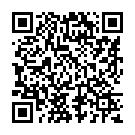 アンケートには右図のQRコード，もしくは下記URLよりご回答ください。　https://forms.gle/8ejm5LVTpDVdx3hx7※回答はFAXでもお受けいたします。 WebもしくはFAXのどちらかご都合のよい方法でご回答ください。FAXの場合は同封のアンケート用紙に直接ご記入のうえ茨城県看護協会（029-226-0493）までお送りいただけますようお願いいたします。※回答所要時間は15分程度です。※アンケートへのご回答は2020年12月28日（月）　2021年1月末までにお願いいたします。研究協力の自由意思　本調査へのご協力は自由意思によってご決定ください。この調査にご協力いただけない場合にも，皆様には何ら不利益は生じません。プライバシーの保護・個人情報保護　本調査は原則として無記名にてご回答いただけます。アンケートの最後に，ご回答内容に関する確認や追加質問があった場合にこちらからご連絡することの可否についてお伺いいたします。研究者からのご連絡をご了承いただける場合のみ，ご連絡先のご記入をお願いいたします。　アンケートの回答データは研究目的のみに使用し，ご連絡先を御記入いただいた場合にも，回答者ご本人が特定されるような方法での結果の公表は一切しないことをお約束いたします。またすべてのデータは一定の保管期間終了後にすべて消去削除します。研究に参加することによる利益・不利益利益：アンケートへの回答が，貴施設の新型コロナウィルス感染症対応の現状と課題を整理するきっかけとなる可能性があります。また，本調査結果の情報共有によって今後の対応に関する示唆を得られるものと考えます。不利益：インターネット接続の際の通信料が回答者の方のご負担となります。ご了承いただけますと幸いです。研究結果の公表方法　本調査の結果は，ニュースレター形式で県内の分娩取り扱い施設にフィードバックする予定です。また，今後関連学会への発表も予定しております。研究に関する問い合わせ先　本研究に関してのご質問やご不明点がございましたら，下記の【お問い合わせ先】までご連絡ください。【お問い合わせ先】研究代表者：茨城県看護協会助産師職能委員会　委員長　遠藤 香織〒310-0034 茨城県水戸市緑町３丁目５−３５        　茨城県看護協会 TEL　029-221-6900　 FAX.029-226-0493e-mail  ibakango@olive.ocn.ne.jp 